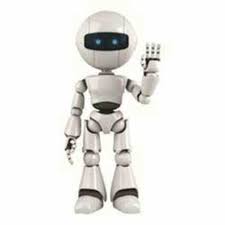 My robot can do everythingsHis name is BERKOBecaouse I did  it.And I love it